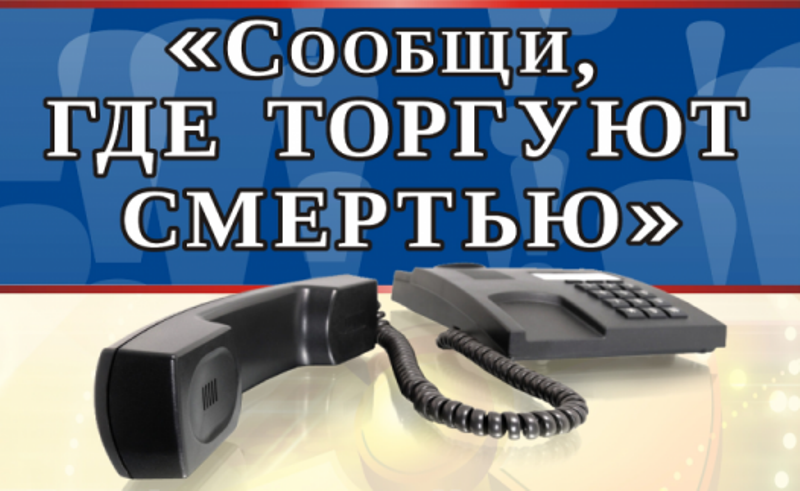 Телефоны горячей линии по борьбе с незаконным оборотом наркотиков:5-55-78- администрация Успенского сельского поселения5-58-86 - дежурная часть ОМВД РФ по Успенскому району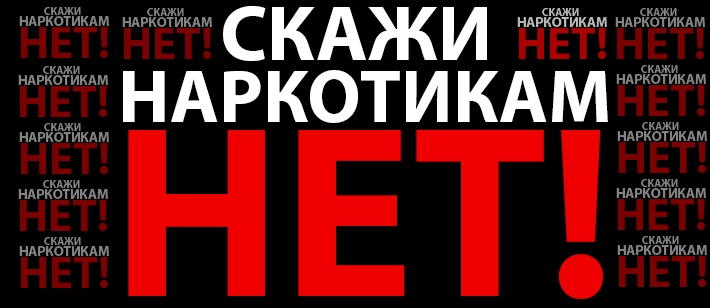 